Low Density Polyethylene LDPE    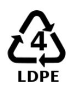 Low Density Polyethylene is manufactured using a free radical mechanism (initiated with a peroxide initiator) under high pressure.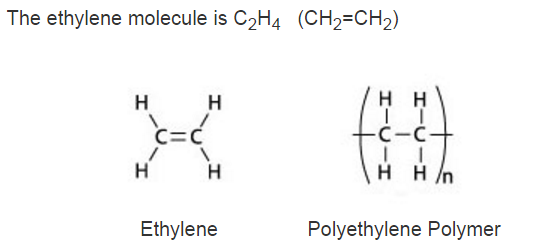 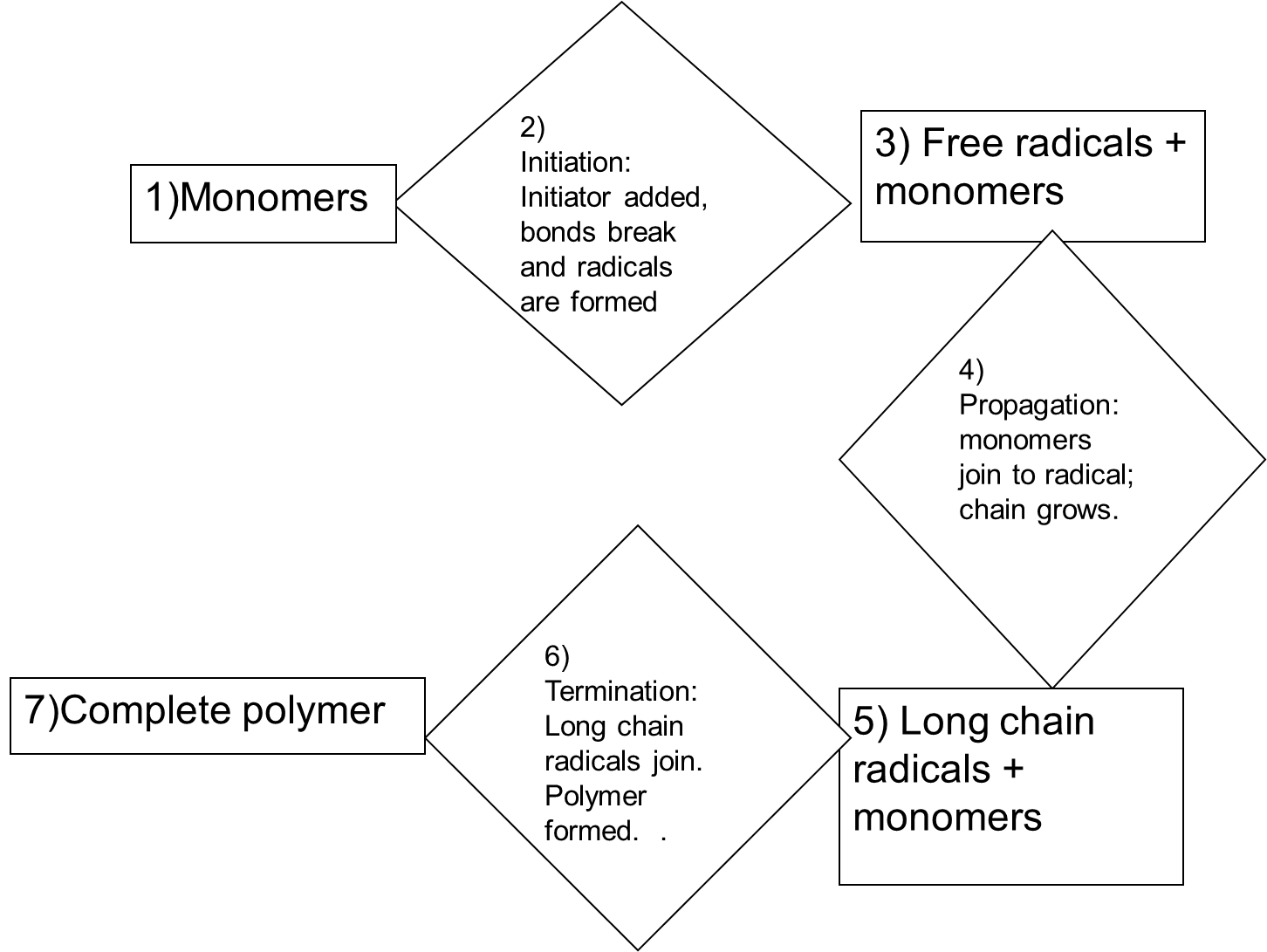 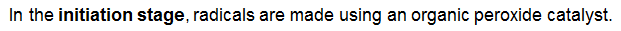 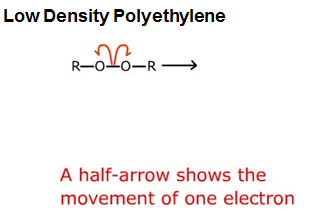 1. Initiation: The O–O bond is weak and breaks to make R–O radicals (alkoxy radicals).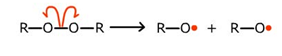 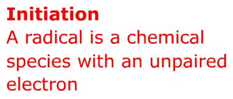 2. Combination An alkoxy radical combines with one of the electrons from the double bond in ethylene.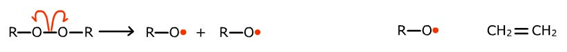 3. Propagation: An alkoxy radical combines with one of the electrons from the double bond inethylene.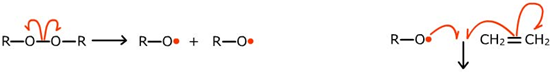 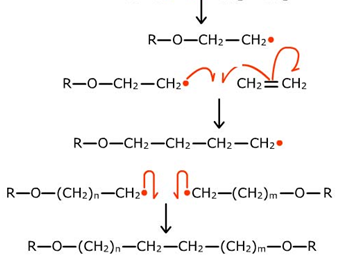 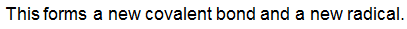 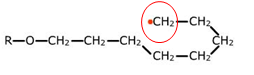 PropertiesLDPE is defined by a density range of 0.910 - 0.940 g/cm3. It has a high degree of short and long chain branching, which means that the chains do not pack into the crystal structure as well. It has therefore less strong intermolecular forces as the instantaneous-dipole induced-dipole attraction is less. This results in a lower tensile strength and increased ductility. LDPE is created by free radical polymerization. The high degree of branches with long chains gives molten LDPE unique and desirable flow properties.ADVANTAGES:Low costImpact resistant from -40 C to 90 CMoisture resistanceGood chemical resistanceFood grades availableReadily processed by all thermoplastic methodsDISADVANTAGES AND LIMITATIONS:High thermal expansionPoor weathering resistanceSubject to stress crackingDifficult to bondFlammablePoor temperature capabilityLow Density Polyethylene  (LDPE)  Ve  High Density Polyethylene (HDPE):PropertyLow Density Polyethylene 
(LDPE)High Density Polyethylene 
(HDPE)Melting Point~115oC~135oCCrystallinitylow crystallinity (50-60% crystalline)
Main chain contains many side chains of 2-4 carbon atoms leading to irregular packing and low crystallinity (amorphous)highly crystalline (>90% crystalline)
contains less than 1 side chain per 200 carbon atoms in the main chain leading to long linear chains that result in regular packing and high crystallinityFlexibilitymore flexible than HDPE due to lower crystallinitymore rigid than LDPE due to higher crystallinityStrengthnot as strong as HDPE due to irregular packing of polymer chainsstrong as a result of regular packing of polymer chainsHeat Resistanceretains toughness & pliabilty over a wide temperature range, but density drops off dramatically above room temperature.useful above 100oCTransparencygood transparency since it is more amorphous (has non-crystalline regions) than HDPEless transparent than LDPE because it is more crystallineDensity0.91-0.94 g/cm3
lower density than HDPE0.95-0.97 g/cm3
higher density than LDPEChemical Propertieschemically inert
Insolvent at room temperature in most solvents.
Good resistance to acids and alkalis.
Exposure to light and oxygen results in loss of strength and loss of tear resistance.chemically inertSchematic diagram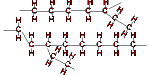 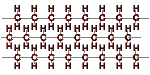 Usessandwich bags, cling wrap, car covers, squeeze bottles, liners for tanks and ponds, moisture barriers in constructionfreezer bags, water pipes, wire and cable insulation, extrusion coating